Dedicated to Serving the Children of Guyana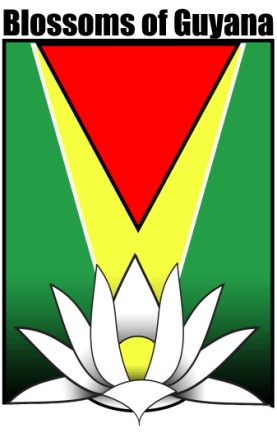 9023 Walkerton Drive, Lanham, MD 20706 – blossomsofguyana.org - blossomsofguyana@gmail.comAbout Us:Blossoms of Guyana, is a non-profit organization committed to improving the lives of children in Guyana.  Our current projects include supporting the children the “Drop In Center” in Hatfield street and St. Agnes Primary School.History:Founded in 2009, Blossoms of Guyana is a 100% volunteer based 501(c) 3 nonprofit organization.  The members of the organization are Guyanese born or children of Guyanese born immigrants in the US.Our Work:St. Agnes Primary SchoolDuring the Christmas holidays members of the organization travelled to Guyana to deliver computers and set up a lab for the School.  Blossoms decided to partner with St. Agnes, as there was a great need to help the School rebuild and improve the learning environment for students.  Having a computer lab will grant the students access to a whole new world of learning opportunities as both students and teachers will be able to utilize the vast number of educational programs and teaching tools available via the web.  Per the Principal Mrs. Singh, she is very pleased with the computers and the both the students and the teachers are happy with the new computer lab. Over the course of the year, Blossoms will continue to support the School through donation of 600 books to help rebuild the School library along with providing office equipment and supplies for teachers and administrators.Drop In Center – Hatfield St.Blossoms has worked with the children at the Drop In Center in Hatfield street for over three years.  Volunteers tutor students, participate in play time activities and read to children.  We also provide scholarships to students.Critchlow Labour College (CLC)Our newest project involves working with the Critchlow Labour College to provide scholarships to promising students in need. The College is seen as an institution that gives people a second chance. The ISS certificate earned from the College enables students to gain entry into the University of Guyana as well as the   University of the Southern Caribbean.  Other courses offered by the College allow participants to gain the skills needed to find jobs in childcare and elderly care. Ways you can HelpWe are able to make a big impact due to the generous support of our donors and volunteers.  Almost 100% of the items that we provide come from our donors.   Join: We are always looking for new members to join the organization.  If you are interested in joining please feel free to contact us at blossomsofguyana@gmail.comFinancial donations are always welcome Ongoing needs: we are continuously collecting goods to send to the Georgetown Hospital and the Drop In Center.